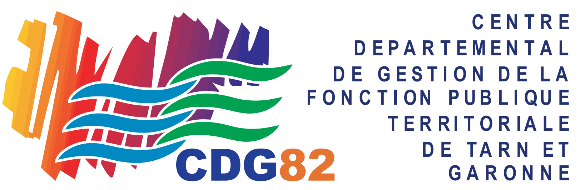 Motif de la demande d'intervention :Lieu d’intervention : …………………………………………………………………………………………Période : du : ………………. au : ……………….	Soit, .. heures / semaine*.                Et, .. heures sur l'ensemble de la période Accepteriez-vous que, pour la période envisagée, les jours d’ouverture habituels de votre collectivité soient modifiés ?		 oui 		 non   Missions assurées par l’agent :  IMPORTANT :*: Le temps de travail excédant la durée légale hebdomadaire (35 heures) sera rémunéré en heures supplémentaires. Collectivité : …………………………………………………………………………………………….Type de Demande : Intervention initiale Heures complémentaires Prolongation d'interventionType de mission : Administrative ATSEM Congé maladie  Congé annuel    Besoin saisonnier  Besoin occasionnel  Congé parental	 Autre (précisez) : ………………………………………………………………..  Autre (précisez) : ………………………………………………………………..  Autre (précisez) : ……………………………………………………………….. Jours et horaires de travail souhaités :Lundide à etde àJours et horaires de travail souhaités :MardideàetdeàJours et horaires de travail souhaités :Mercredideàetde àJours et horaires de travail souhaités :Jeudideàetde àJours et horaires de travail souhaités :Vendredideàetde àJours et horaires de travail souhaités :SamedideàetdeàJours et horaires de travail souhaités :Dimanchedeàetde àFait à……………………………, le ……………………….........…Cachet de la collectivité et signature :